Zadania na dzień 13.05.2020r. dla klasy 1 biTemat: Świat teatru. Doskonalenie liczenia w poznanym zakresie.EDUKACJA POLONISTYCZNA* przypomnijcie sobie, kiedy ostatni raz byliście w teatrze, pamiętacie jaki to był spektakl i w którym teatrze?* ja pamiętam, bo byłam z wami na spektaklu pt.„ Pączkowe drzewo” w Teatrze na Ostrowie * przypomnijcie sobie jakie tam były rodzaje kukiełek, a może grali sami aktorzy* podstawowe typy lalek teatralnych to:- kukiełka- jawajka- pacynka- marionetka- lalka cieniowa* obejrzyjcie prezentacje niektórych lalekhttps://www.youtube.com/watch?v=azMWu8idFRk* poproście kogoś starszego, aby przeczytał wam wypowiedź Szczepana w podręczniku polonistycznym na str. 56, * następnie posłuchajcie, potem sami przeczytajcie baśń pt. ‘Wróżki” Charlesa Perraultahttps://www.youtube.com/watch?v=x1ZyiK0wgrU* odpowiedzcie na pytania pod tekstem na str. 57* wykonajcie zadanie 1 i 2 na str. 56 w ćwiczeniach polonistyczno- społecznychEDUKACJA BIBLIOTECZNA* zajrzyjcie na stronę naszej szkolnej biblioteki z dnia 11.05, może chcielibyście, aby wasze prace zawisły na tablicach szkolnych po naszym powrocie EDUKACJA MATEMATYCZNA* Kochani, proszę zapiszcie i obliczcie w zeszycie w kratkę zadania 1 i 2 ze str. 75 w podręczniku matematyczno- przyrodniczym https://flipbooki.mac.pl/ew/oto-ja-klasa1-podr-mat-2/mobile/index.html#p=76PROGRAMOWANIEDzisiaj będziesz kolorował obrazki według ustalonego kodu. Przyjrzyj się uważnie figurom i zaznacz właściwy kolor. Posługuj się myszką komputerową.https://www.digipuzzle.net/minigames/mozaics/mozaics_shapes.htm?language=english&linkback=..%2F..%2Feducation%2Fkindergarten%2Findex.htmPowodzenia! Pani Kasia Raczyk 	JĘZYK ANGIELSKI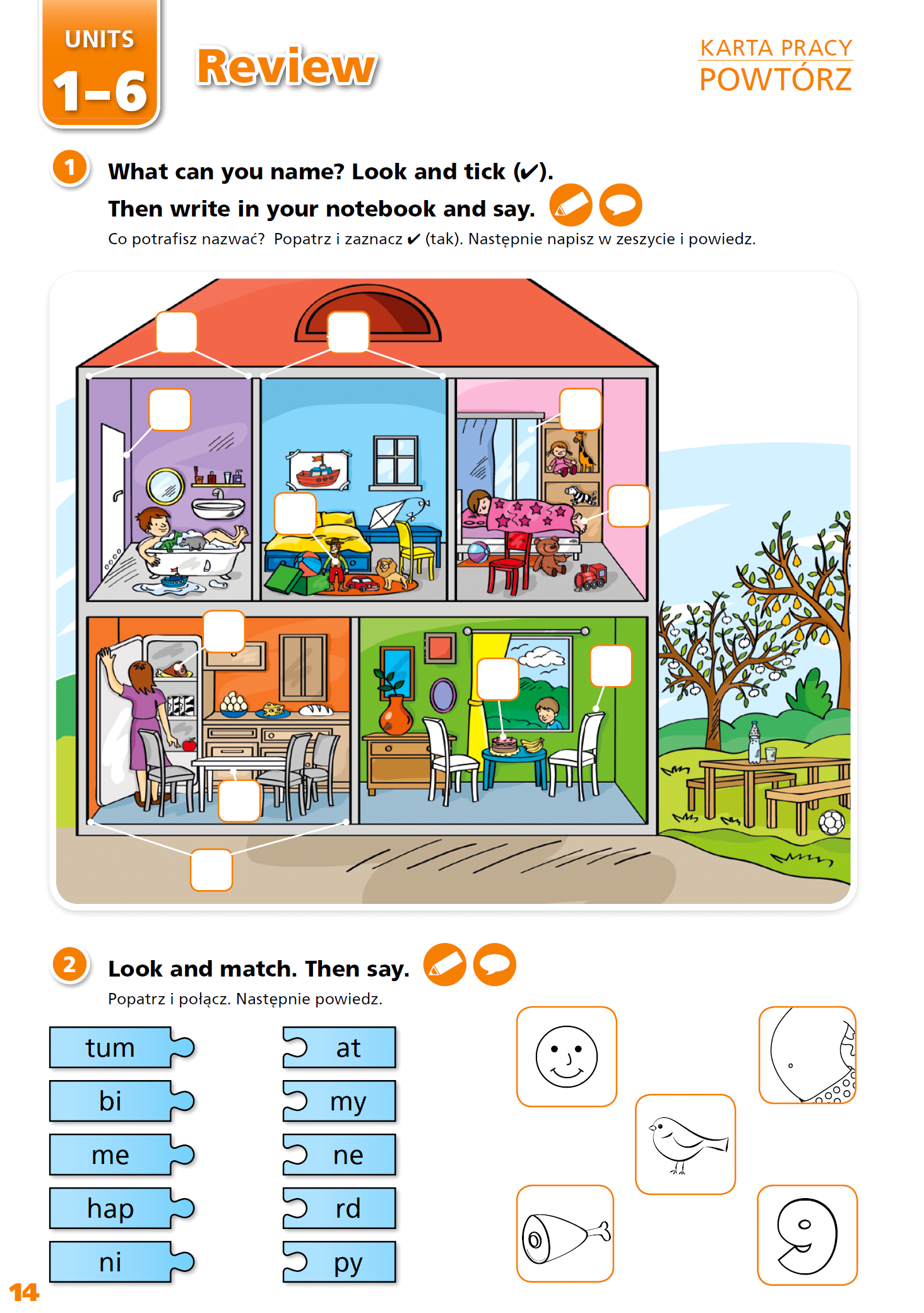 